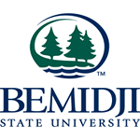 
BEMIDJI STATE UNIVERSITY
invites applications for the position of: 
Assistant or Associate Professorof Environmental StudiesOPENING DATE:  December 18th, 2017 CLOSING DATE: January 16th, 2018APPLICATION DEADLINE: January 16, 2018.  Complete applications must be submitted to our online system, NEOGOV, no later than January 16, 2018 to guarantee consideration. The search committee reserves the right to consider applications until an appointment is made.APPOINTMENT DATE: August 15, 2018JOB TYPE: Full-Time Probationary RESPONSIBILITIES: Teach undergraduate and graduate courses in Environmental Studies including Environmental Justice, Environmental Law and Policy, Introduction to Environmental Science, Environmental Controversies, Risk Assessment and Auditing, Waste Management Policy, Energy Policy and Management, and liberal education courses in support of departmental needs. Develop new courses focused in areas of expertiseContribute to a program of scholarship, student advising, service to the University and community, and other associated faculty duties. Contribute to interdisciplinary teaching and involvement in activities that support Bemidji State University's signature themes: Environmental stewardship, Civic engagement, Global/Multicultural Understanding. The successful applicant will be expected to contribute to a collegial and supportive environment that advances the goals of the University.QUALIFICATIONSMinimum Qualifications:Earned doctorate in Environmental Studies or allied field from a regionally accredited institutionDemonstrated experience in environmental policy development and analysis Demonstrated understanding of environmental law at local, regional, national, and international levelsDemonstrated commitment to quality teachingPreferred QualificationDemonstrated experience in both environmental policy making and sustainabilityInterest/experience in curriculum development.Experience mentoring undergraduate studentsTeaching experienceDemonstrated experience in working with interagency partnershipsExperience or desire to work with indigenous communities.Skills/ability to design and deliver online courses.OTHER CONSIDERATIONS: Persons providing a reference should be advised of Minnesota's open record law which can make such information available to applicants upon request. Official transcript(s) must be provided to Human Resources upon hire. Employment for this position is covered by the collective bargaining agreement for the Inter Faculty Organization: http://www.hr.mnscu.edu/contract_plans/index.htmlApplicants must be able to lawfully accept employment in the United States at the time of an offer of employment.  In accordance with the Minnesota State Colleges and Universities (MnSCU) Vehicle Fleet Safety Program, faculty and staff driving on college/university business, who use a rental or state vehicle, shall be required to complete a Vehicle Use Agreement form and conform to MnSCU's vehicle use criteria and consent to a motor vehicle records check. BSU and NTC are tobacco free workplaces (see policy)APPLY ONLINE:http://www.bemidjistate.edu/offices/human-resources/employment-openings/faculty-administrator/ A complete application will include the following attachments: Cover letter which addresses the qualifications Resume/Curriculum VitaUnofficial TranscriptsStatement of research agenda appropriate for northern Minnesota Contact information for three professional references Inquiries: Jeffrey Ueland, Associate Professor E-mail: JUeland@bemidjistate.eduJoin our University Community! Bemidji State University, located amid the lakes and forests of northern Minnesota, occupies a wooded campus along the shore of Lake Bemidji. The city of Bemidji has a population of 14,000 and serves as a regional commerce and health care center for about 130,000 residents of north-central Minnesota. Bemidji State enrolls more than 5,100 students and offers more than 80 undergraduate majors and eight graduate degrees encompassing arts, sciences and select professional programs. BSU is a member of the Minnesota State system of colleges and universities and has a faculty and staff of more than 600. The university's Shared Fundamental Values include environmental stewardship, civic engagement and international and multicultural understanding.For more, visit www.bemidjistate.edu or find us at BemidjiState on most of your favorite social media networks.Bemidji State University is an Affirmative Action Equal Opportunity Employer and Educator.  This document is available in alternative formats to individuals with disabilities. Consumers with hearing or speech disabilities may contact us via their preferred Telecommunications Relay Service.